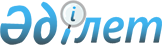 Қазақстан Республикасы Премьер-Министрінің 2007 жылғы 14 наурыздағы N 57-ө өкіміне толықтырулар мен өзгерістер енгізу туралыҚазақстан Республикасы Премьер-Министрінің 2007 жылғы 31 шілдедегі N 206-ө Өкімі



      "Селекторлық кеңестерді дайындау мен өткізудің уақытша тәртібі туралы" Қазақстан Республикасы Премьер-Министрінің 2007 жылғы 14 наурыздағы N 57-ө 
 өкіміне 
 мынадай толықтырулар мен өзгерістер енгізілсін:



      көрсетілген өкіммен бекітілген Селекторлық кеңестердің 2007 жылға арналған жоспар-кестесінде:



      реттік нөмірлері 28.2, 32.2, 37.2, 41.2-тармақтарда:



      "Жауапты орындаушылар" деген 4-баған»"ҚҚА" аббревиатурасынан кейін ", ИСМ, ТМРА, ҰБ, ЭМРМ, АШМ," деген аббревиатуралармен толықтырылсын;



      21.2, 22.3-тармақтар алынып тасталсын;



      23.2-тармақ мынадай редакцияда жазылсын:



"2.   Қазақстан Республикасы                   ЭМРМ, облыстардың,



      Энергетика және минералдық               Астана және Алматы



      ресурстар министрінің ел                 қалаларының әкімдері



      өңірлерін энергиямен



      қамтамасыз етудің жай-күйі



      және саланы дамыту



      перспективалары туралы есебі                               "



 



      23.3-тармақ алынып тасталсын;



 



      24.3-тармақ мынадай редакцияда жазылсын:



 



"3.   Қазақстан Республикасы                   АБА, БҒМ,



      Үкіметінің 2006 жылғы                    облыстардың, Астана



      13 қазандағы N 995                       және Алматы



      қаулысымен бекітілген                    қалаларының әкімдері



      Қазақстан Республикасында



      ақпараттық теңсіздікті



      төмендетудің 2007 - 2009



      жылдарға арналған



      бағдарламасын іске асыру



      барысы туралы                                             "

      25.2 және 26.3-тармақтар алынып тасталсын;



 



      27.2-тармақ мынадай редакцияда жазылсын:



 



"2.   Қазақстан Республикасын                 ЭМРМ, облыстардың,



      Энергетика және минералдық              Астана және Алматы



      ресурстар министрінің ел                қалаларының әкімдері



      өңірлерін энергиямен



      қамтамасыз етудің жай-күйі



      және саланы дамыту



      перспективалары туралы есебі                             "

      28.3-тармақ мынадай редакцияда жазылсын:



 



"2.   Қазақстан Республикасының               Батыс Қазақстан және



      Премьер-Министрі                        Жамбыл облыстарының



      К.Қ. Мәсімовтің Батыс                   әкімдері, ЭБЖМ



      Қазақстан және Жамбыл



      облыстарына жұмыс



      сапарларының қорытындылары



      бойынша берілген хаттамалық



      тапсырмалардың орындалу



      барысы туралы                                            "

      29.3-тармақ мынадай редакцияда жазылсын:



 



"3.   Қазақстан Республикасының               Қостанай облысының



      Премьер-Министрі                        және Астана қаласының



      К.Қ. Мәсімовтің Қостанай                әкімдері, ЭБЖМ



      облысына жұмыс сапарының



      қорытындылары бойынша берілген



      хаттамалық тапсырмалардың орындалу



      барысы туралы және Астана



      қаласы әкімінің есебі                                    "

      31.3-тармақ мынадай редакцияда жазылсын:



"3.   Қазақстан Республикасының               ЭМРМ, облыстардың,



      Энергетика және минералдық              Астана және Алматы



      ресурстар министрінің ел                қалаларының әкімдері



      өңірлерін энергиямен



      қамтамасыз етудің жай-күйі



      және саланы дамыту



      перспективалары туралы есебі                             "

      32.3, 33.3, 34.3-тармақтар алынып тасталсын;



 



      36.3-тармақ мынадай редакцияда жазылсын:



 



"3.   Қазақстан Республикасы                  ЭМРМ, облыстардың,



      Энергетика және минералдық              Астана және Алматы



      ресурстар министрінің ел                қалаларының әкімдері



      өңірлерін энергиямен



      қамтамасыз етудің жай-күйі



      және саланы дамыту



      перспективалары туралы есебі                             "

      37.3-тармақ мынадай редакцияда жазылсын:



 



"3.   Қазақстан Республикасы                  АБА, БҒМ,



      Үкіметінің 2006 жылғы                   облыстардың, Астана



      13 қазандағы N 995                      және Алматы



      қаулысымен бекітілген                   қалаларының әкімдері



      Қазақстан Республикасында



      ақпараттық теңсіздікті



      төмендетудің 2007 - 2009



      жылдарға арналған



      бағдарламасын іске асыру



      барысы туралы                                           "

      38.3-тармақ алынып тасталсын;



 



      40.3-тармақ мынадай редакцияда жазылсын:



 



"3.   Қазақстан Республикасы                  ЭМРМ, облыстардың,



      Энергетика және минералдық              Астана және Алматы



      ресурстар министрінің ел                қалаларының әкімдері



      өңірлерін энергиямен



      қамтамасыз етудің жай-күйі



      және саланы дамыту



      перспективалары туралы есебі                            "

      41.3-тармақ мынадай редакцияда жазылсын:



 



"3.   Өткен селекторлық кеңестерде            ЭБЖМ, мемлекеттік



      берілген хаттамалық                     органдар,



      шешімдердің орындалу                    облыстардың,



      барысы туралы                           Астана және Алматы



                                              қалаларының



                                              әкімдері         "

      ескертпеде "ТМРА - Қазақстан Республикасы Табиғи монополияларды реттеу агенттігі" деген жолдан кейін мынадай мазмұндағы жолдармен толықтырылсын:



      "АБА - Қазақстан Республикасы Ақпараттандыру және байланыс агенттігі



      ҚҚА - Қазақстан Республикасы Қаржы нарығы мен қаржы ұйымдарын реттеу және қадағалау агенттігі



      ҰБ - Қазақстан Республикасы Ұлттық Банкі".

      

Премьер-Министр


					© 2012. Қазақстан Республикасы Әділет министрлігінің «Қазақстан Республикасының Заңнама және құқықтық ақпарат институты» ШЖҚ РМК
				